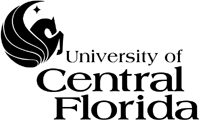 MINUTESEducational Programs CommitteeUniversity of Central FloridaBoard of TrusteesJanuary 28, 2016FAIRWINDS Alumni Center Conference call-in #800-442-5794, passcode 463796CALL TO ORDERTrustee Robert Garvy, chair of the Educational Programs Committee, called the meeting to order at 10:50 a.m. Committee members Keith Koons and Cait Zona were present. Also present were Board of Trustees Chairman Marcos Marchena and trustees Joseph Conte, Alex Martins, and William Yeargan. Trustee John Sprouls attended via teleconference.MINUTESThe minutes from the November 19, 2015, meeting were approved as written.NEW BUSINESSAmendment to University Regulation UCF-2.001 Undergraduate Admissions and University Regulation UCF-2.003 Admission of Graduate Students (EPC-1)Youndy Cook, Deputy General Counsel, requested approval to amend University Regulations UCF-2.001 and UCF-2.003. 2.001 is being amended to update immunization requirements for undergraduate students and 2.003 updates the immunization requirements for graduate students. The committee unanimously approved the amendments as presented.Centers and Institutes Review Results – Florida Solar Energy Center (INFO-1)Diane Z. Chase, Vice Provost for Academic Program Quality, described the various mechanics UCF has to assure the quality of academic programs and centers, and she shared the results of the reviews of the Florida Solar Energy Center that took place during 2015. The committee asked for additional information about the center at a future meeting.2013-14 College of Education and Human Performance Academic Program Review Recommendation Implementation Status (INFO-2)Pamela Carroll, Dean of the College of Education and Human Performance, reported on the implementation status of the recommendations made for the programs that were reviewed in 2013-14. She provided examples of the changes that have taken place as a result of those reviews. The committee requested additional data on graduate employment, salaries, and trends. Status of New Degrees (INFO-3)Mubarak Shah, Interim Vice Provost and Dean for the College of Graduate Studies, and Elizabeth Dooley, Dean of the College of Undergraduate Studies and Vice Provost for Teaching and Learning, provided the committee with data about the graduate and undergraduate degree programs approved by the Board of Trustees since 2012. Information shared for each degree program included the number of applications, program challenges and successes, and the number of degrees granted.Provost’s UpdateWhittaker provided the following updatesFaculty Recognition – Whittaker introduced Dr. Anastasia Salter, an assistant professor in Digital Media. Dr. Salter’s research focuses on interactive games and digital narratives as they relate to learning, social engagement, and participatory culture. Salter provided an overview on how the use of computer games in the classroom is changing the way people think about the use of technology in education and how people learn.UCF Downtown - Whittaker thanked Board of Trustee members for 100 percent participation in giving to UCF Downtown, and he also thanked university leaders, the Orlando Magic, CFE Federal Credit Union, Orange County, and Valencia College for their cash gifts. Community support has provided more than $9 million of the $20 million UCF intends to raise for UCF Downtown. Plans for UCF Downtown will be presented to the Board of Governors at an upcoming meeting. Florida Center for Students With Unique Abilities - A bill was signed last week by the governor for the Florida Center for Students With Unique Abilities that will be based at UCF, but will support all of Florida’s state universities with resources to develop their own programs. Whittaker thanked Andy Gardiner for his wisdom and vision; UCF’s for its commitment, the College of Education and Human Performance and Student Development and Enrollment Services for their partnership, and Adam Meyer and the Inclusive Education Team. Whittaker also noted that the number of students in the UCF pilot program has increased from six to 10 since UCF launched the program last year.Strategic Planning – Whittaker thanked Board of Trustees Chairman Marcos Marchena and Trustee Alan Florez for their guidance during this strategic planning process. More than 500 stakeholders on and off campus have been engaged in the process. A strategic plan is expected to be presented to the Board of Trustees in May 2016. Graduate and Research Evaluation – Whittaker stated that a three-person team of research and graduate education leaders from other institutions is scheduled to visit campus in March to explore how graduate education and research can be expanded at UCF. Faculty Hiring – In addition to the 200 new faculty members hired in Fall 2015, UCF is currently involved in a national hiring campaign for 100 new positions to start in Fall 2016. These positions will include 33 interdisciplinary teaching and research cluster positions, and approximately 17 hires will be part of a new Targeted Opportunity Program. The Office of Faculty Excellence has launched new mentorship and professional development programs for new faculty members to promote a culture of excellence in research, teaching, and service.Trustee Garvy adjourned the joint committee meeting at 12:00 p.m. Respectfully submitted:  __________________________________     	________________	A. Dale Whittaker					Date	Provost and Executive Vice President 
				